Take on Board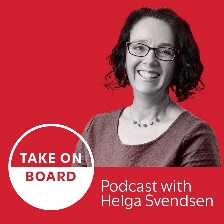 Transcript – Cathy Jones.
Observations on being a new
board member.Helga Svendsen  0:00  Today on the Take on Board podcast, I'm speaking with Cathy Jones about her observations on being a fresh board member. First, let me tell you about Cathy. Cathy is on the boards of Golburn Valley Health in Shepparton, EACH Community Health and the Transport Accident Commission, the TAC here in Victoria. Cathy's got 25 years experience in both public and private health and hospital settings as an executive responsible for clinical governance, quality and risk management and patient experience. Her work around these areas is extensive covering lecturing, publishing research, involvement on various government committees, and hosting the popular No Harm Done podcast. Cathy started working life as a speech pathologist. To relax, she likes nothing better than watching a full five days of test match cricket. Welcome to the take on board podcast Cathy.Cathy Jones  0:53  Lovely to be here Helga. Great to talk to your community.Helga Svendsen  0:57  It's so awesome to have another podcast host as well, like I knew you through your podcast, before knowing you as a whole being rather than just a voice in my ear or voices in my ear. So it's a little bit exciting to have you here. I think I think I first met you in person, "virtually" when I facilitated something for EACH. And I was a little bit starstruck having you in the course, because you were the podcast host. Anyway, so it is lovely to have you here.Cathy Jones  1:27  Oh, that's very nice of you.Helga Svendsen  1:29  Now, before we talk about your learning as a fresh board member, as always, I want to dig a little bit deeper about you. So can you tell me what was your earliest experience of governance?Cathy Jones  1:42  Well, I think without quite realizing it for my entire career, I've always been more interested in governance and in operations, just like I lean a bit more to leadership rather than management. So that's why I've ended up in clinical governance, clinical governance roles is my day job, rather than actually treating patients, which I did for a little bit. And in clinical governance, or any quality or risk role, you've got to give staff a lot of guidance, but actually, it works best for safety and quality if they do the work themselves. So it is a bit like being on a board in a way, your entire job is trying hard to resist doing the work for all the staff out there on the ground. So I understand that tension really well. And my preference is absolutely on the governance side. It just in saying that, though, similar to being on a board, when there's a looming risk or unexpected event, like an inspection or an accreditation, everyone has to jump in and help and roll their sleeves up. But clinical governance has been my preference. I've done other bits and pieces of jobs, you know, I've done other executive roles. And I always come back to this sort of quality and risk management area. So it's clearly where my preference lies.Helga Svendsen  2:45  Now, you've said clinical governance a couple of times here, can you give us the laypersons guide to clinical governance, what is clinical governance?Cathy Jones  2:53  For your audience, us just talking about corporate governance, right. But in a health or a care setting. clinical governance is making sure the clinical care and treatment has the same kind of checks and balances as you'd expect of corporate governance. So audits and monitoring and analysis of variation and management of risk, clinical governance involves both risk management getting fewer things wrong in a healthcare setting, for example, and and also quality improvement. So getting more things, right. So that's really the nutshell of clinical governance, it often is things like event management of accreditation, policies and procedures and all of that sort of thing. But more interestingly, it's about improving healthcare and making sure the best evidence is used. So it's a really nice change management kind of job, actually, theseHelga Svendsen  3:41  The term roll off our tongue, and then it's like, oh, what does that actually mean? And it's somebody who's on a hospital board, but not from a health background. I know when I joined the board, I'm like, Huh, what is this thing? So she's partly how I came to your podcast. So if today we're talking about in some ways, you're you're relatively fresh eyes on being a board member. Maybe let's take a step back from that. And just about your journey. Where did your journey begin in this? I mean, we've heard a little bit of it, but it's come from your day job. But where did your journey to nonexecutive governance begin? Tell us a bit about that story? Cathy Jones  4:17  Yeah, so, so before I went on a board, I've been on a lot of government committees over the last sort of 10 or 15 years, a lot of the Australian Commission for Safety and Quality and Health Care. So national sort of groups, which are very similar to boards in a way or they're more like advisory boards, I guess, you know, advising making decisions that would impact you know, National Healthcare standards in Australia. So I really enjoyed that. So knowing that sometimes people get put on a committee early in their career, and they go well, I like this very much, but I really enjoyed that part of my role. And secondly, as an executive, I was running key board subcommittees right. I was actually in charge of some of these and putting the agendas together and making sure everything was covered. And that was a publicly listed company sometimes Private Equity boards that were very distant government agencies as well. And I think as an executive, I had my fair share of experience with substandard board members, I think I think I've worked with enough boards for those individuals to remain anonymous. But eventually, one of my my direct reports actually said, Why don't you become a board director? I was probably complaining. And she probably goes, Why don't you do it? If you're so clever, you step up to it. Yeah, right. That's right. And so I had this in the back of my mind for a while, but because my day job was waiting way too busy, I was doing national roll across 50 hospitals at that point, so and then I think it was early 2020, maybe I decided I would probably start heading towards my participation in the great resignation. So I was thinking about that. I was thinking about transitioning to sort of some more consulting and advising and, and then I thought, well, you know, board roles go really well with that. It's a really complementary part of a career. So my aim was to get on several boards, part of a portfolio, I guess, a part time phase of my career and maybe a temporary part time I started to apply for for various boards. At that point, I kind of had a bit of an action plan of okay, I'm going to get on a board. I'm going to listen to his podcast, and I'm going to get on a board. Helga Svendsen  6:21  Yeah, which one was your first board? Was it ah, the Community Health Center? Cathy Jones  6:26  I think no, it was actually Goulburn Valley Health, right. So and in fact, I don't have a first board, I have two first boards, I started them on the same day. So I started them both on the first day of July 2020. And the previous year, or earlier that year, I had applied for a public hospital board, I went onto the website and applied there. And that's how I got that particular position, partly because of my clinical governance expertise is a rare skill. So it's a skill that they're looking for, for particular boards, one of the things that I did was apply for four different regional hospital boards that I had some connection with, so places geographically that I had a connection with, because I felt like that's where my skills could be best utilized. And it just didn't turn out that skill set is the very gap most hospitals have, or a lot of hospital or boards have other advantages that government boards often do pay. So I had the advantage there of or maybe I'll actually get paid for this, which is very unusual for a first board. But luckily, there was a board that needed my skills, a lot of the Regional Healthcare boards in Victoria have to sort of fly in fly out some of their directors for certain areas of expertise, such as it or even human resources and that kind of thing. That was the first board. And then at the same time, I was doing a little bit of work with my podcast co host, and she was working with each community health. And they she was identifying that perhaps they had a gap on their board in clinical governance. And so I jumped onto that board at the same time. So it was a bit of a baptism of fire there. But yeah, good in lots of ways, because you get to ask the questions that one board, one board gives you things in the other board might not and you get to ask the questions across both of them. So that was that was really that's true.Helga Svendsen  8:11  And it's interesting, I think, I mean, it's part of our topic for today. But being fresh, you often see things that others who have been around for a lot longer don't see. Yeah, yeah, that's true. It's interesting, I think, because you only get one shot at being new in the boardroom. So I'm wondering for both of the boards that you joined at the start, you know, what you might have noticed there? Or what was it about it when you were new in that boardroom? Yeah, that you observed?Cathy Jones  8:36  I think when you when you first start, my first impression was that I better not say anything, because I don't know what I'm talking about in this boardroom. But in actual fact, that is the time when you can ask fresh questions. And after a few months, or six months or so, you're supposed to really know all the answers about the basic stuff at that point. So I think one of my best tips, and I didn't do this particularly well at the start, but I am going to do it. I am doing it for my next board. For the first few meetings. Once you've read the papers, you write down your questions, for example, page 65, why did you decide to postpone the employee engagement survey or whatever it is, make sure you have about 10 questions and page numbers. And then what I should have done. And what I did eventually was send those questions to my board, buddy, or maybe the board chair with a bit of a cover email that says something like, you know, below are my questions after reading the papers. I'm not really comfortable asking them all in my first meeting. So first up, do you happen to know the answer to any of them? Thanks in advance. And secondly, which questions do you think are worth asking? So I found that gave me a lot more confidence. I did that a couple of times. I was a bit deeper in I probably should have done it with my very first meeting. But what it did was number one, gave me a bit of confidence to ask those questions in my first few meetings because the board chair or someone else had said Yep, good idea. And number two, it meant you also be confident you're not wasting time on issues of common knowledge which is a big barrier to asking questions. You know, there's seven other people here they are already know the answer. I better not wasted the time. Number three, I guess the advantages, you'll have some questions scripted. Because I think you need to script I'm really I'm a big fan of scripting what you want to say if you if you're slightly over your head. That's something I really learned in that those first couple of board meetings and I will be using that when I haven't even been to my first board meeting yet for THC that's looming. So I will be using that same strategy when I've got to my first meeting for them.Helga Svendsen  10:28  Oh, I've got two things I want to follow up there. One, you said, you checked your questions with your board, buddy. So I'd love you to talk us through how that worked with each of your boards and maybe even with the TAC board as well. Yeah, let's start there. Tell us about your board, buddy. And how that worked.Cathy Jones  10:45  Yeah, so the first a couple of boards. And it may be just because I was a brand new board member, but I did get allocated a board, buddy. And I could select that person, which was really interesting. And it didn't help because I didn't know anyone but so but I did get allocated a board buddy for Golburn Valley Health and and also for EACH. And so that board buddy, I had a coffee with them early on and just some informal chat. That was more than what was covered in official Orient. It was part of the official orientation, I guess. But it may be had someone you could bounce ideas off in between meetings. And I think particularly at that time in in 2020, of course, we will all move into virtual meetings. I didn't get to meet anyone in person for a good six months after those boards started. So it was useful, particularly useful to have a board buddy.Helga Svendsen  11:29  Oh, that's interesting. So for both of those boards, they said you choose?Cathy Jones  11:33  Yes, I think so. That's my memory on anyway. Yeah.Helga Svendsen  11:37  Interesting. That's interesting. I know. One of my boards is the royal Women's Hospital. And we normally allocate people, a board, buddy. In fact, at our board, we allocate a board buddy and an executive buddy, as well. So they've got someone from the exec team. But yeah, it's interesting, I'd never thought I'll rethink that now for our board about saying, Well, you choose.Cathy Jones  11:57  Like I said, I don't know how helpful it was when I didn't know these people. But it was good to have I think a board buddy, that wasn't too deep actually into their board experience, because then they remembered what it was like to be a starting startup member. And it'sHelga Svendsen  12:11  interesting, you've noted about writing some questions. The other thing I've noticed about virtual meetings is it's actually a bit easier to have those in front of you, because you're on screen, so people can't necessarily see what's in front of you. But it's also fine to do that in the boardroom. When people can see it like it's expected. I would think you have your list of questions. That's what you're there to do. That's okay to do.Cathy Jones  12:32  There are some board members that can be a bit long winded with their questions. And I think that that comes from not being that clear about your question before you go in. SoHelga Svendsen  12:41  so you're about to join a new board. When's your first board meeting? The Transport Accident Commission? When's the first meeting?Cathy Jones  12:48  Later in October later in October? Yeah.Helga Svendsen  12:51  Okay. And when were you appointed,Cathy Jones  12:54  I think start of September. Okay, soHelga Svendsen  12:56  What's happened in between? I'm interested about any induction that may have happened prior to your first board meeting.Cathy Jones  13:03  Yeah, I had a fabulous induction. They have a head office in Geelong, I had a wonderful induction where I went and met all of the execs and had a had a meeting with each of them. And it's about a four hour I think induction, got my pass, got the board, paper wrap, put on my computer, got to show the car park and shown how to get up to the to the area and all of that sort of thing. And then I've also had coffee catch ups with the CEO and coffee catch ups with the board chair. And so that's all been really effective as well. And they interestingly, they seem to have an informal catch up in between board meetings. So board meetings, if they're two monthly, they'd have an informal catch up on the alternate month. And I really liked that idea. I haven't had a lot of experience with it yet. But one of the advantages is that a lot of the paperwork can get in the way. Actually I find at board meetings, the paperwork gets in the way. And I think an informal catch up, perhaps, is a good way of just asking more questions and having more of a discussion with the CEO rather than just an official board meeting. But anyway, I'll see how that goes. Yeah.Helga Svendsen  14:10  Is it face to face it? Well, you might not know yet. You're?Cathy Jones  14:13  It's a it's virtual? Yeah.Helga Svendsen  14:15  Which involves the CEO and the board. It's virtual. Yeah. And just a space to have a yarn about whatever. Like, I'm guessing if it's informal, there's no agenda. There's no papers. Cathy Jones  14:26  It's just a check in, no agenda, but it's like a CEO report. So I think a lot of boards will send something out in between meetings, and it says CEO report if they don't have a meeting or if there's a long gap. Some boards only meet quarterly, right. So if there's a long gap, then it's quite common, I think to have a written report come out to the board directors in between. But yeah, this is just sort of a virtual catch up, and I guess it probably never happened before. COVID. Right. People probably just didn't do it. They wouldn't have had a teleconference call. I don't know. Maybe they did. But I feel like this is a COVID phenomenon.Helga Svendsen  15:01  One of my clients has talked about with her board, they always have a dinner the night before, people from around Australia, they all fly in dinner the night before and then the next day have the board meeting. And she has also reflected that since they've had that time. Often, some of the stuff gets dealt with the night before. And that makes the meeting the next day flow much more freely, I guess.Cathy Jones  15:25  Yeah, that's right. That's the same with my Shepparton and board has a dinner the night before, usually, or quite often. And apparently the TAC does the same. So I think it's a great idea.Helga Svendsen  15:35  So So with your, you know, again, fresh portfolio, which is pretty impressive to have built over two years, and I say as well just call that out having two boards starting on one day, and then a third board starting 118 months after your first one. Pretty impressive. And all of them being paid boards, I think...not all of them.Cathy Jones  15:57  No, EACH is unpaidHelga Svendsen  15:59  Just in very practical terms on three boards as well. And sometimes juggling the diary. Right all the committee meetings, the board meetings they're getting to and from how's that working for you?Cathy Jones  16:12  It's terrible. I, it's very difficult. I guess the very experienced boards that I'm putting TAC into this category of like they have already got every meeting in for next year. Like that is incredible at this stage. And they had it in September, I had every meeting and for 2023. I already have a clash where all three of my boards are in the final week of the month. Already. It's been like that for the two boards I've been on. And also of course the TAC board is on exactly the same day as the EACH one that is already a big clash, we will always have clashes because all the subcommittee's of course are on different days as well. So I'm just waiting to see I haven't had too many clashes up until now. But I'm expecting to have an awful lot of clashes with this third board coming in. And then of course, I'm doing this sort of portfolio career where I'm working for about four or five different bosses at the same time. So it does become difficult to juggle.Helga Svendsen  17:09  So tell us about that in as much detail as you willing to share because often people talk about the portfolio career and I think often they they think it's "just board roles". Well for me. And for others. It's not just board roles, it might have some board roles like it has for you. And then some other stuff. Tell us just out of interest. Tell us about your other stuff.Cathy Jones  17:29  Oh boy. So the other stuff is I do a bit too bit of lecturing. So I'm lecturing for an International MBA that luckily is, is once a year and a big block. I'm lecturing for the Victorian Hospitals Association as well, which are online lectures. I do a little bit of cricket commentary, which is also paid and sometimes unpaid. And I do paid and unpaid podcasting, some of them are on the weekend, and some of them are in the evening. But those things are difficult, but they're the things that I really enjoy as well. The consultant work, I also try and pick jobs, mostly that I enjoy. And but what I'm finding is, there's just this wonderful new surge of ability of people who have a skill that is in demand to work remote more remotely than we used to. And I guess we always used to work a bit remotely. But I've now doing jobs for New South Wales Health and Hospital group up in Queensland and some of those and even some rural Victorian health care organizations, some of those people I never see in person never. So it's not just part of it being done from home, it's the entire job, Zoom meetings and virtual meetings and all sorts of things being done remotely. And I'm particularly suited to this, because when I worked for Healthscope, for 15 years or so, I was national. So I was when you were have a national role, you're constantly doing things virtually because you are not traveling to everything. So I was very used to it. But it is still quite remarkable that you that this has taken off so quickly, I know of people who have jobs in Australia and leaving England for a period of time. And that is not uncommon. I know quite a few people, particularly for rural and regional health care services, who living in Melbourne are living somewhere else, and they're working full time for an organization in another state. It's quite remarkable. And this has sprung up in the last couple of years. I think it's fascinating.Helga Svendsen  19:21  Yeah, I think it is too. And I think I think it's great, that level of flexibility that now exists to do that, that tried to get some of those flexibilities in place for many, many years and decades. And overnight. I mean, again, it would be better if we hadn't have had a pandemic, but at least if we have had a pandemic, let's keep some of those strings that have come from it. And, you know, properly using this remote environment that you and I are recording on right now. Is one of those things, it's made such a difference. Cathy Jones  19:51  Yeah. And I think my idea was okay, I had a big heavy you know, executive role. It was really long hours and difficult and lots of direct reports and I thought oh, Well, this will be it will be a bit of freedom, maybe it'll be part time. But it turns out that unless you're really good at managing your time, it could could be four days a week, but it's sometimes it's actually seven days a week. So I do need to I haven't mastered that at all. And I've been doing that for a couple of years. So I need to really be a lot more careful about scheduling my time carefully.Helga Svendsen  20:21  At the start of, I think it was only at the start of last year, actually, I now put in my diary, reading time for Board Papers as a block of time. So I put it in both as a task and a block of time. So a week prior to every committee meeting, and every board meeting, a chunk of time appears to read papers. And as soon as I did that, and did a different color of it in my diary, it was like, Whoa, there's a lot. Yes. And it was like, Ah, I now know why I'm always juggling and so busy wall for me anyway, if I have reading of papers, but don't allocate the time. You're just like, oh, that's something I'll fit in. Like when? When is that going to happen?Cathy Jones  21:01  So it is really difficult. You don't want to be up late the night before reading the papers. And some of the healthcare papers are particularly long, you're doing well, hell yeah. Because you know, you do get the odd agenda that's 200 pages long. Some of that is mandatory reporting to the board. It's, you know, regulated by government, they have to report it to us. Absolutely. Helga Svendsen  21:20  So yeah, I've found that time blocking has helped a little bit, although I do sometimes just move it around to, you know, who knows when it's helpful. Okay, so you've shared some of the things, some of your tips, you know, your buddy system, and all sorts of things. I'm wondering if there's anything you've noticed with your fresh eyes, that hasn't been so positive?Cathy Jones  21:41  You know, that I'll be honest, on this particular one. Look, I'll give you three things that I don't like so much about the boardroom. Okay, the first one is the red tape. So I think there is more red tape in the boardroom than in other areas, perhaps government departments excluded, I have a personal style preference for informality and straightforward language and plain language. And I find that there is not necessarily on my boards, because I don't want to say that they're those those ones are very, very good. But every board I've ever been involved in just this sort of unnecessary red tape, unnecessary sludge in the paperwork, just the length in the end. So I do find that a little bit tedious at times, and sometimes the formality of the sort of procession of at all. And then I guess that's the second thing that I find, sometimes the board can be a bit too dull it there could be a bit more humor, more fun in the boardroom. More Fun in the ballroom more. Can you remember how the joy of work was rising in popularity and about late 2019. And then some terrible karma God came in and when you want to do joy at work, I'm gonna stop you by giving you all COVID. You know, it's sort of it was actually on the rise, people were thinking, Oh, actually, if people are happy at work, wow, doesn't it make a difference? And it stalled. So I think being playful in the boardroom is a real No, no, everyone's too frightened to do it. So so much seriousness, I think I'd rather a little bit more enthusiasm and irreverence and a bit more humor, sometimes when we're, it's acceptable.Helga Svendsen  23:14  Oh, I love that. You know, as somebody who facilitates a lot of group workshops, I always love at the start, when we're doing ground rules, when somebody says, fun, can we have fun as a ground rule? And it's like, of course, we can, you know, healthy conversations can be fun. And it's interesting, isn't it? That fun is often not a word connected to the boardroom. And yes, boards deal with serious business, but it doesn't mean that it always has to be dealt with. Seriously, I guess you can, yeah, oh, that is a great reflection. Cathy Jones  23:45  Well, if you've got a successful organisation, and there's nothing terrible going down, then actually the board should be having fun. Otherwise, no one will want to do that particular job. And then one last thing that I really don't like, and this is very much a personal, personal nitpicky, I really hate it. When people come in present to the board, and they say, I'll take the papers, red dot, dot, dot, but I'll tell you everything. Yes, I hate that phrase. No, no, I think it means they're requiring me to pick out the key points from the 20 page, or instead of telling me what those are, what do you think the key points are? And sometimes, you know, I'll ask that question. Because I want to hear them. Them tell me rather than it simply being a sentence, it's written down. And you know what, I always worry, that phrase means one of the underlings has written it and that they haven't read it themselves.Helga Svendsen  24:39  They're telling themselves to take his word that is so interesting. I've never thought of that.Cathy Jones  24:44  Anyway, look, because how you when you've written something yourself, you can always summarize it in a couple of sentences. So I think I've worked out it's a very personal thing, and as I'm getting older, I'm getting very cranky about it. So I like If the director to you whoever is presenting to the to the board, maybe it'll prompt another question if they say something about the paper, and I really liked that they do at least summarize your paper in you know, 50 words or less, you know,Helga Svendsen  25:14  now I'm going to be on the lookout for that now every time I hear it, I'll have you in my head about. I'm loving her. We've got a balance there between crankiness yet we need more fun as well.Cathy Jones  25:22  So Oh, yeah, that's right. That's right. But I mean, I, there's a lot of people who love that who loves to take the papers read because they don't want to hear the person presenting rabbit on about something that they've already read. Yes. Fair enough. It's a very personal preference of mine.Helga Svendsen  25:39  Oh, Cathy, fantastic. So many great tips in here already, with your fresh eyes, in the boardrooms. So I'm wondering what are the key things you want people to take away from the conversation that we've had today?Cathy Jones  25:52  Well, if people are looking for their first board, I think there's a big opportunity actually on the Government Board websites, your national and state. So you can go on to the website, we will link to I'm sure in the show notes that has the profile, you can apply for boards, you don't even have to tell anyone that you're applying you know, just go on, why not go on and apply in Seek can put non Executive Board Director and most board vacancies are advertised even the voluntary ones. So I think that's probably a good sort of place to start. If you're looking for a board, the government boards you know that they often are looking for specific specialties. So they may be looking for it or people and culture or risk financial strategy or comms or marketing or whatever. And if you know your specialty, and you'll get a feel for the ads and how you might fit in. So I think that that's really important to think that you don't have to do this through networking, you can just go straight to an advertising kind of position. That's why I got on my first board effectively, one from networking and one from from applying. I think the other tip is that if you're going to do the Institute of company directors course, maybe try and get on a board before you do that, because they might pay for some of it right? So I think that the cost of that course, is a massive hurdle. Woman after my own heart, I love it. My impression before I went on a board was that you had to do the course before you went on the board. And so I did I enrolled in it. I went to the trouble of doing that course, although I'd already got on my first board before I started, I think the week. But you know, if you want board diversity, make sure the prestigious course isn't something that only old white men can afford. I mean, I know they have some scholarships, but it's really expensive. And you can get on a board without it. And then they might help you get through it. Both of the boards, I went on both said do you want to do the company directors cost? I said, and I've already done it. So I would have had some assistance to do that if I'd wanted to, particularly in your first board. So I think that that's that's a real tip. I mean, I guess the other thing is make sure your your employer is happy with you going on a board if you don't have control over your own time. And true confession. I did I did leave a job once because the CEO didn't want me to be on a board. Yes, yes. That's a good story.Helga Svendsen  28:10  Oh, my God, it does say everything doesn't matter about development and growth, doesn't it asCathy Jones  28:15  it was only a temporary job, but I might have stayed. So I won't say exactly who that employer was. They will remain anonymous. But I think that that you do need to think about that as well. I suppose they're the the main little tips that to leave people with I think Oh, yeah.Helga Svendsen  28:30  Fantastic. And is there a resource you would like to share with the Take on Board community?Unknown Speaker  28:35  Well, I think that the joint a public board website, which is boards in Victoria, it's boards.vic.gov.au. But there'll be an equivalent in every state, I think that is a really good place to go and register for straightaway. So I would really recommend that. The other couple of things that I really enjoy at the moment that are related to board work is the book that I've read recently is Why We Sleep by Matt Walker. And this is a really great book on the importance of sleep. And it will mean that you do go to sleep rather than reading your Board Papers. But you get up fresher in the morning and be able to do it. It's a petrifying book in some ways, because it really talks about the dangers of lack of sleep. He's also got a podcast if you can get down to read the whole book, go to find the Matt Walker podcast, which is also good. But my favorite podcast at the moment here is No Stupid Questions, which is just too clever and funny, middle aged people talking about kind of the psychology of managing workers, Stephen Dubner who does Freakonomics, but he's him and another podcast, Angela Duckworth, and it's a wonderful fun podcast and they do talk about psychology and things that are helpful for you in the boardroom. Ah, fantastic.Helga Svendsen  29:43  I might look at that one as well. And of course, we'll also link to no harm done. If people in the tech on board community are on health boards or indeed even if you're not on health boards, I think there are some lessons from clinical governance that are actually useful for in all sorts of environments. So I recommend your listening to that one as well. Oh, thank you so much for joining us today on the take on board podcast. As I say it's lovely to have a another podcaster and be a board director, you know, making your mark in so many ways. So thank you for coming and sharing with us today.Cathy Jones  30:18  Thank you. Helga, it's been great fun.Transcribed by https://otter.ai